我的教育專欄(383)不可思議的英文篇章結構考題李家同	昨天的文教新聞都在說，大考中心改變了英文篇章結構考題的題型，引起家長氣炸。大考中心也立刻反悔，宣布要暫緩實施。我不學無術，在此以前沒有聽過何謂篇章結構，研究了一個晚上，總算搞懂了這是怎麼回事。以下面的例子為例，從一篇文章中，故意去掉了四個句子，然後要求學生從選項ABCD中，將句子找回來。換言之，假如正確的答案是31(C)，32(A)，33(D)，34(B)，如果答對一題得2分。可是我對於這種考法有很多疑問。這種考題的原意是要使學生知道文章的結構，可是我不太懂文章結構的定義是什麼，但我發現，如果我根本不看這四個漏掉的句子，我仍然能知道這篇文章在講什麼，因為這篇文章很明顯是講日本的一個節日。反過來說，即使我看懂文章在說什麼，仍然可能會寫錯答案。假如一個學生前三題的答案都是錯的，第四題答對了，他拿到了2分。這顯示了什麼?滿分是8分，他得到2分，是不是表示他懂得了1/4的文意?我認為這位同學根本是猜對了一題而已。假如這位同學英文程度相當高，他就會答對。如果這位同學英文程度很低，他答對的機會是非常小的。懂得排列組合的人都會知道，四題全部答對的機會是1/24。    在我看來，所謂篇章結構，仍然在考文意。我們可以說，這種題型是在測驗學生的英文閱讀能力。遺憾的是，閱讀能力高的人不見得可以完全答對，閱讀能力低的人，隨便怎麼考，他都不能應付的。希望大考中心的教授們知道一件殘酷的現實:很多大學生看不懂英文專科教科書。我寫了一些電路設計的講義，很多教授發現我的講義很容易懂，但是他們的學生不可能懂。理由是，講義是用英文寫的。我的英文當然是非常簡單的英文，可是相當多電機系學生是看不懂英文電機教科書的。有些同學坦白承認，教科書雖是英文版，但是他們只看圖和數學式子。如果要測驗學生的英文閱讀能力，實在不必用如此奇怪的方法。	大考中心知道這種題型的缺點，他們發現英文好的同學也會犯錯，因此決定將選項增加一個。我完全不懂，這樣做會對那些菁英份子有什麼好處?徒增困擾而已。難怪家長炸鍋，大考中心只好宣布暫緩實施。	我才寫過一篇文章，希望有權力的人在做決定以前，三模擬而後行。如果不懂何謂模擬，至少有權者應該先私下打聽，新的施政會不會引起極大反感。連這個都不做，實在不智也。	篇章結構題型的改變不是一件大事，可是如果我們仔細分析篇章結構的優缺點，就會對這種題型有疑問。要測驗學生的英文閱讀能力是相當重要的，但是一定有一些簡單的方法可以做到這一點。為什麼有人要常常想出一些古怪的方法?這種方法往往使學生看到題目就腿軟，這種題目一定會使很多莘莘學子對英文感到害怕，毫無成就感。	我寫這篇文章有絕對的把握，知道大考中心不會理會我的想法。因此我也出了一個考題如下:選擇題有權做決定的人從來不理會我的建議，原因有(1)他們認為我的建議完全沒道理，可以不必理會。(2)他們看不懂我在說什麼。(3)他們看懂了，也同意，但是他們的施政重點與我的話無關，因此也不理會。(4)他們看懂了，也同意，但礙於面子，也就不理會。	各位認為哪一個選項是對的?我認為這四個選項都是對的。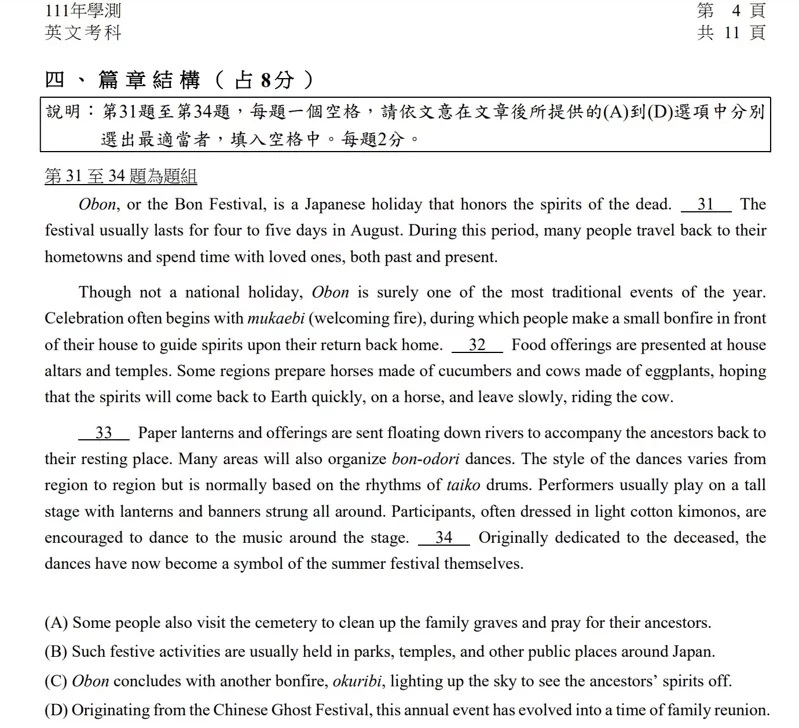 